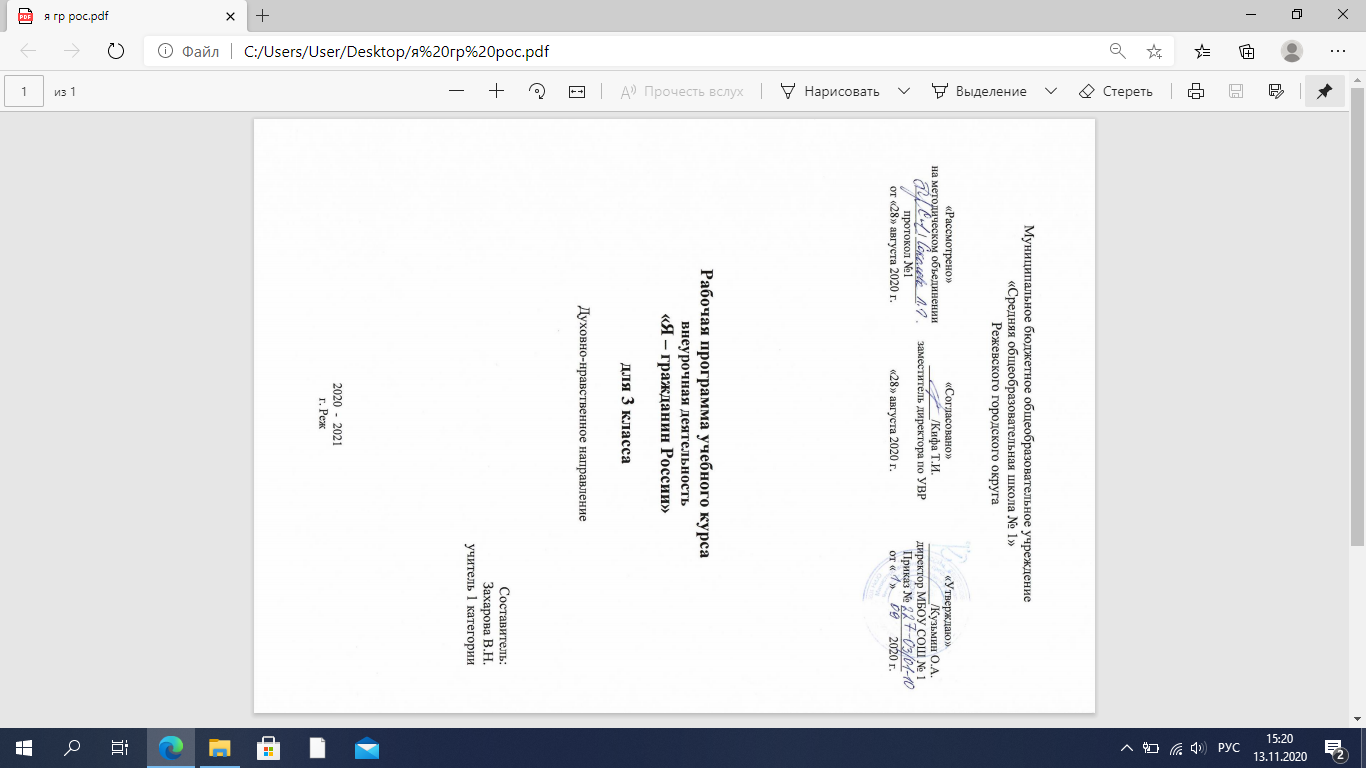 ПОЯСНИТЕЛЬНАЯ ЗАПИСКА.Рабочая программа по внеурочной деятельности курса «Я – гражданин России» составлена на основе Федерального государственного образовательного стандарта начального общего образования, Концепции духовно-нравственного развития и воспитания личности гражданина России, планируемых результатов начального общего образования, а также на основе авторской программы Сабиной С.В. «Я – гражданин России».Цель курса: способствовать формированию гражданско - патриотического сознания, нравственных позиций и самоопределения на основе расширения и систематизации общественно значимых преставлений ребенка о нашем далеком и недавнем прошлом, о социальном начале человека.Концептуальные подходы к формированию историко-обществоведческих знаний и представлений у младших школьников в курсе «Я - гражданин России» конкретизируют постановка и решение следующих задач:- содействовать ребенку в понимании особенностей общественных отношений в семье, родном крае (городе, деревне, селе), в родной стране, входящей в систему стран всего мира; в осознании своего места в семье, стране, мире;-  оказывать помощь в осознании своей принадлежности государству, предоставляющему каждому его гражданину определенные права и требующему исполнения определенных обязанностей;- обогащать учащихся знаниями (в минимуме фактов и в большей мере - в представлениях) о родной стране, об общечеловеческих проблемах и ценностях, нормах морали и нравственности;
-  создавать условия для расширения кругозора школьников, их ретроспективного восприятия мира и ориентации во времени.
       В программе широко представлены примеры нравственного поведения как из прошлой, так и настоящей жизни нашей страны. Сказочно-мифологические, историко-литературные и документальные материалы, включенные в доступный детскому восприятию авторский текст, толкование новых слов, вопросы-задания, иллюстрации - все это формирует у школьников начальные историко-обществоведческие знания (на уровне представлений), помогает детям почувствовать сопричастность к нашей истории и сегодняшнему дню России.
      Содержание учебных пособий «Я - гражданин России» построено с учетом хронологического принципа. Темы объединены идейной, концептуальной и стилистической связью и создают у детей целостное представление о человечестве как обо всех людях, живших и живущих на Земле, помогают осознать значимость ключевых событий и явлений отечественной и всемирной истории.Учебное пособие для 3 класса углубляет и расширяет знания детей о родной стране, ее территории, природном богатстве, национальном и религиозном разнообразии народов России и особенностях народных традиций, обычаев, наших праздниках. Уже в начале курса определяется позиция гражданина своей страны, причастного к ее настоящему, защищенного правами и имеющего определенные обязанности.Внеурочные занятия в начальных классах школы - уникальная возможность для содержательного и неформального общения детей между собой. Этому способствует организация коллективных обсуждений прочитанного, увиденного, услышанного, диспуты; решение проблемных ситуаций; анализ выступлений и докладов; познавательные игры; выполнении различных групповых заданий. Таким образом, школьники приобретают коммуникативные навыки, учатся дискутировать, работать сообща. Они овладевают социальными умениями, учатся уважать друг друга.Реализация программы предполагает разнообразие внеурочной деятельности детей. Необходим творческий подход учителя к организации содержательного общения детей с учетом их потребностей и сложившихся условий. Желательно сочетать проблемно-ценностное общение, которое затрагивает не только эмоциональный мир ребенка, но и его восприятие жизни, ее ценностей, смысла, и досуговое общение, отличающееся большей свободой выбора содержания взаимодействия. Это сочетание вносит разнообразие и в формы проведения занятий: этические беседы, дебаты, тематические диспуты, дискуссии, концерт, инсценировка, «огоньки», былинный пир, театральный капустник, ярмарка.Объём курса в 3 классе 34 ч.  из расчета 1 ч. в неделю.СОДЕРЖАНИЕ ТЕМ УЧЕБНОГО КУРСА.3 класс (32 часа)Раздел I. Я живу в России (9 часов)Особенности территории России. Разнообразие и богатство природы России. Современная карта России (сравнение). Самое главное богатство - люди, их знания, труд, таланты. Города России. Малая родина.Москва -  столица России. История Москвы. Образ столицы в литературе и живописи.Россия -  многонациональное государство. Язык межнационального общения.Народы России. История народов России. Татары. Якуты. Особенности национального характера в сказках. Общее и особенное народов России. Расы, языки, религия, разность традиций, обычаев (на отдельных примерах).Наши праздники (общероссийские, национальные, региональные - на отдельных примерах).Гражданин России. Конституция. Права и обязанности граждан России, учащихся школы, младшего школьника (на отдельных примерах).Понятия: столица, Конституция, расовые признаки, язык, культура.Раздел II. Без прошлого нет настоящего и будущего (7 часов)Человек - самое необычное существо на Земле. Связь настоящего с прошлым. Уроки прошлого. История и предыстория.Представления о происхождении мира, становлении человека (научная и религиозно-мифологическая версии). Представления древних славян, древних греков, библейские представления.Понятия: социальное, существо, религия, Библия, антрополог, неандертальцы, кроманьонцы, летнее солнцестояние.
Раздел III. Как далекая Россия становится близкой (18 часов)Как воскресить прошлое. Археология. Этнография. Обычаи и традиции. Топонимика. Имена и фамилии. Письменность.Время и пространство в истории (хронология, историческая карта). Календарь.Понятия: археология, общество, мавзолей, саркофаг, барельеф, этнография, Троица, масленица, Святки, фольклор, талисман, летопись, олимпиада, эра.УЧЕБНО - ТЕМАТИЧЕСКИЙ ПЛАН.ТРЕБОВАНИЯ К УРОВНЮ ПОДГОТОВКИ  УЧАЩИХСЯ.Личностные результаты: - осознание себя членом общества и государства самоопределение своей российской гражданской идентичности, чувство любви к своей стране, выражающееся в интересе к ее истории и культуре, - осознание своей этнической и культурной принадлежности в контексте единого и целостного отечества при всем разнообразии культур, национальностей, религий России;- уважительное отношение к иному мнению, истории и культуре других народов России;- уважение к людям других национальностей, вероисповедания, культуры на основе понимания и принятия базовых общечеловеческих ценностей;- способность к адекватной самооценке с опорой на знание основных моральных норм, требующих для своего выполнения развития самостоятельности и личной ответственности за свои поступки.Метапредметные результаты:1. Регулятивные результаты.- способность регулировать собственную деятельность (в том числе учебную, направленную на познание закономерностей социальной действительности;- умение осуществлять информационный поиск для выполнения учебных задач;- освоение правил и норм социокультурного взаимодействия со взрослыми и сверстниками в сообществах разного типа (класс, школа, семья, учреждения культуры в городе, т.д.),- способность регулировать собственную деятельность (в том числе учебную, направленную на познание закономерностей социальной действительности;2. Коммуникативные результаты.- способность использовать источники художественного наследия в пересказе, анализировать тексты, пересказы, ответы товарищей, - совершенствование логичности, доказательности суждений, умозаключений, выводов, установление причинно-следственных связей, закономерностей,- приобретение  навыков культуры общения (дома, в школе, в обществе),3. Познавательные результаты.- совершенствование в умениях чтения, слушания обществоведческой литературы, историко-художественной и историко-популярной литературы, документалистики;- в анализе использования историко-литературных источников, художественного наследия для приобретения обобщенных представлений и первоначальных понятий по истории; - в анализе своего пересказа полученных знаний (слышать себя), рассказа учителя и ответов товарищей (слышать других).Предметные результаты.Обучающийся научится:- понимать значение ключевых слов: человек, общество, гражданин страны; родина, столица, народы России (на отдельных примерах), наши праздники;    международное сотрудничество; история, предыстория;- ориентироваться в историческом времени;- определять на карте границы и крупные города России;- рассказывать о родной стране, своем городе (селе);- различать символы государства - флаг, герб России и флаг, герб субъекта Российской Федерации, в котором находится образовательное учреждение;- уважительно относиться к русскому языку как языку межнационального общения;- уважительно относиться к защитникам Родины;- читать и воспринимать тексты обществоведческого содержания;- различать художественную и научно-популярную литературу;- анализировать ответы товарищей;- осваивать коммуникативные навыки дома, в школе, в обществе.Обучающийся получит возможность научиться:-понимать значение ключевых слов курса: личность, гражданин мира; народы России, международные праздники; общечеловеческие проблемы и     ценности; достоверное и версии в истории;- приводить примеры исторических и культурных памятников страны (не менее трех), ряда других стран, родного края (не менее трех);- различать и сравнивать элементарные этические и эстетические понятия (добро и зло, трудолюбие и леность, красиво и некрасиво);- анализировать литературные источники для приобретения первоначальных историко-обществоведческих знаний;- на основе анализа текстов делать умозаключения, выводы, устанавливать причинно-следственные связи;- уважительно относиться к своему селу, городу, людям своего села (города), народу, России.
ПЕРЕЧЕНЬ УЧЕБНО - МЕТОДИЧЕСКОГО ОБЕСПЕЧЕНИИЯ:Технические средства обучения.Персональный компьютер.Мультимедийный проектор.Интерактивная доска.СПИСОК ЛИТЕРАТУРЫ:Федеральный государственный образовательный стандарт начального общего образования, утвержден приказом Минобрнауки РФ от 06.10. 2009 № 373 «Об утверждении и введении в действие федерального государственного образовательного стандарта начального общего образования»Программа курса С.В. Сабиной «Я гражданин - России» (3 классы)./ Сборник. Программы внеурочной деятельности. Система Л.В. Занкова/Сост. Е.Н. Петрова. – Самара: Издательство «Учебная литература»: Издательский дом «Федоров», 2012 г.Чутко Н.Я.  «Я - гражданин России (Я - моя страна – мой мир): Учебное пособие по факультативному курсу для 3 класса. - Самара: Издательство «Учебная литература»: Издательский дом «Федоров», 2012Чутко  Н.Я., Авдейчук Н.Г. Методические пояснения к курсу «Я - гражданин России». 3 класс. Самара: Издательство «Учебная литература»: Издательский дом «Федоров», 2009Соколов Я.В. Наша Родина – великая Россия: Книга для учащихся. – М.: НИЦ «Гражданин», 2012Соколов Я.В. Наша Россия – наш общий дом: Книга для учащихся. – М.: НИЦ «Гражданин», 2012Соколов Я.В. Гражданин России: наши права и обязанности (О Российской Конституции): Книга для учащихся. – М.: НИЦ «Гражданин», 2012Календарно - тематическое планирование№ТемаКоличество часовЯ живу в России.9Без прошлого нет настоящего и будущего7Как далекая Россия становится близкой.18ИТОГО34№ темы п/пТема/ раздел курсаКол-во часовВозможные виды деятельности (практические работы, экскурсии, проекты и т.п.)Дата проведенияДата проведения№ темы п/пТема/ раздел курсаКол-во часовВозможные виды деятельности (практические работы, экскурсии, проекты и т.п.)По плануПо факт.Я живу в России (9 часов)Я живу в России (9 часов)Я живу в России (9 часов)Я живу в России (9 часов)Я живу в России (9 часов)Я живу в России (9 часов)1От Москвы и до окраин1Экскурсия: «Здесь я родился (моя малая Родина). Известные люди нашего города (села)»08.0908.092Москва – столица России1Виртуальная экскурсия по Москве. Москва: древняя и современная (подготовка фотоколлажа, выставки, альбома путешественника). Красная площадь – сердце нашей Родины.Москва в литературе и живописи15.0915.093-4Россия - многонациональное государство.  Народы России2Исследовательская работа на тему «Творчество народов России» (национальные игры, устное творчество народов России, декоративные промыслы). Моя любимая сказка (пословица, поговорка) народов России22.0929.0922.0929.095-6Общее и особенное народов России. О расах, языках и религиях2Исследовательский  мини-проект: «Пословицы и поговорки о Родине, солидарности (дружбе) и понимании народов». Тема для обсуждения: «Нужно ли малым народам стремиться сохранять свой язык и культуру?»13.1020.1013.1020.107-8Праздники России2Традиции нашего класса9Гражданин России1Исследовательский  мини-проект: «Символика страны и родного края»Без прошлого нет настоящего и будущего (7часов)Без прошлого нет настоящего и будущего (7часов)Без прошлого нет настоящего и будущего (7часов)Без прошлого нет настоящего и будущего (7часов)Без прошлого нет настоящего и будущего (7часов)Без прошлого нет настоящего и будущего (7часов)10-11Самое необычное на Земле2Мини-проект: «Достижения человека. Каждый человек – личность?»12Как настоящее связано с прошлым1Беседа «Уроки прошлого»13Наука о происхождении и становлении  человека1Познавательная игра «Машина времени». Фантастический рассказ «Как появился человек?»14-15Религиозно- мифологические представления  о мире и человеке2Исследовательские  мини-проекты: «Легенды славян. Былинный пир. Мифы Древней Греции»16Библейские  представления  о происхождении  мира и человека.1Исследовательский  мини-проект: «Библия и наука (современные ученые о достоверности Библии)»Как далекая Россия становится близкой (18 часов)Как далекая Россия становится близкой (18 часов)Как далекая Россия становится близкой (18 часов)Как далекая Россия становится близкой (18 часов)Как далекая Россия становится близкой (18 часов)Как далекая Россия становится близкой (18 часов)17Как воскресить прошлое. Археология1Виртуальная экскурсия «Что таит прошлое? Знаменитые археологические раскопки в России. Великий Новгород: город археологии»18Как воскресить прошлое. Этнография. Топонимика1Экскурсия: «Как жили наши предки (жилища, одежда, обычаи)»19-20Имена и фамилии2Исследовательские  мини-проекты: «Что означает мое имя? История моей фамилии. Моя родословная. «Храни меня, мой талисман»21Письменность1Мини- проект «Первые буквари на Руси. От берестяных грамот до печатных книг»22Время и пространство в истории1Работа с лентой времени. Экскурсия в музей23Мы все разные1Мини- проект «Что я знаю о себе? Что я знаю о другом?»24-25Чудеса света2Исследовательские  мини-проекты: «Восьмое чудо света в России. Восьмое чудо света в мире»26-28Сохранить прекрасное, вечное3География моей семьи. Где мы путешествуем и отдыхаем (маршруты моей семьи, фотоальбом путешествий)29-30Общечеловеческие проблемы. Сохранить мир2Памятные места Великой Отечественной войны. Интервью «Рассказ ветерана». Мои родные на защите Родины в Великой Отечественной войне. День памяти «Во имя жизни на Земле»31-32Общечеловеческие проблемы. Здоровье людей и природа2Природа родного края. Экологический маршрут33Международное  сотрудничество1Что угрожает Земле? Сохранить Землю34Россия – моя Родина1Экскурсия : «История родного края. История моей улицы.Фестиваль искусств «Моя Россия»